Typeopgave 1 – HHXVejledende løsningsforslag til Españoles ”sin papeles” en busca del sueño americano Delprøve 1 - nr. 2Tekstens genreuna cartaun e-mailun artículouna entrevistaun discursoTekstens temaespañoles que quieren ser actores en Estados Unidos españoles que emigran para buscarse la vida en Estados Unidosespañoles que buscan un futuro en Latinoaméricalatinoamericanos que estudian en Estados UnidosTekstens formålcriticar la tarjeta verde informar de la situación de los españoles “sin papeles” en Estados Unidosexplicar las causas de la crisis económicapresentar las posibilidades de trabajo que hay en EspañaSæt informationerne fra teksten i kronologisk rækkefølge (1, 2, 3 etc.)	En Estados Unidos hay unos 15 millones de personas viviendo en la clandestinidad 4En los primeros meses de este año se han marchado de España 40.652  1Pedro trabajó primero paseando perros y limpiando mesas  3Muchos jóvenes, como Pedro, se han mudado a Nueva York  2 Todos los años se organiza una lotería en Estado Unidos  5Marker det rigtige svarPedro es...un joven arquitecto que vive en Estados Unidos y trabajo como ilegal un famoso camarero que trabaja en un bar de cócteles en Nueva Yorkun joven latinoamericano licenciado que trabaja en un restaurante       En EEUU hay...una mayoría de inmigrantes españolescada año menos jóvenes españoles15 milliones de personas que viven en clandestinidad       “Vivir en la clandestinidad” significa...vivir en casa de una familia americana estudiar y trabajar al mismo tiempo vivir en un país de manera ilegal o irregular        ¿Qué significa en el texto “tarjeta verde”?una tarjeta de créditoun carné de ecologistaun permiso de residenciaSandt eller falsk (sæt kryds)Forbind højre og venstre spalte, så sætningerne bliver korrekteSæt spørgsmålene sammen med de rigtige svar (der er flere svar end  spørgsmål)Vælg det rigtige af de fremhævede ord i nedenstående tekstQuerido/querida/queridos/queridas PedroTe escribo para sabemos/saber/sé cómo estás. La situación económica aquí es muy mal/malo/mala/malos. La gente está/están/es muy preocupada. Tu hermano se/te/nos ha mudado a Madrid para buscar trabajo. Yo tampoco tengo/tenéis/tienes trabajo. No puedo pago/pagar/pagamos las facturas. La próxima semana tu hermana y yo ir/voy/vamos a participar en el sorteo para obtener una/uno/unos/unas tarjeta verde. Espero que tengas/tienes/tener mucha suerte en EEUU.Un abrazoTu cuñado MiguelGiv billedet en titel og begrund med dit valg med 3-5 sætninger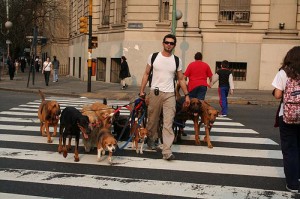 Fuente: http://dogwalkersgalicia.jimdo.com/12-trabajo-dwg-el-paseador-canino-profesional/ Titel: Es arquitecto, pero pasea perrosBegrundelse: Pedro es de España, pero se ha mudado a EEUU en la búsqueda del sueño americano. En España no puede encontrar un trabajo relacionado con sus estudios, y por eso quiere buscarse la vida en EEUU. Pedro no ha obtenido su tarjeta verde, y por eso trabaja ilegalmente en EEUU paseando perros.Kig på billedet og gør sætningerne færdige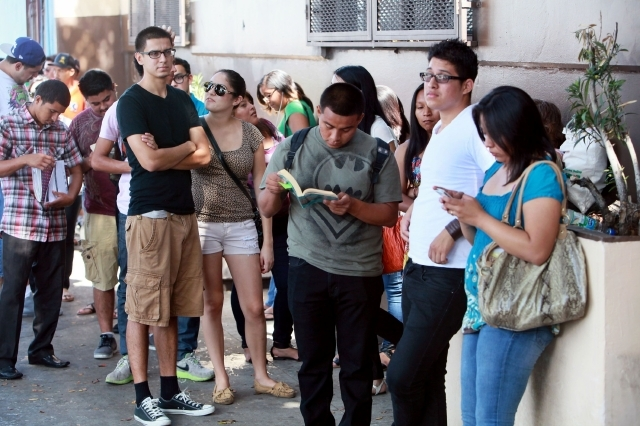 Fuente: http://amjolaw.com/category/uncategorized/page/6/ Los jóvenes inmigrantes en la foto están sin trabajoLa chica a la derecha llama a sus padres para informarles que todavía no ha encontrado trabajoEl chico más alto con gafas piensa que la situación económica en España es insostenibleLa gente espera mientras abre la oficina de empleoLos chicos están en la calle porque hacen cola en una oficina de empleo en Madrid Historien bag billedet. Skriv 3-5 sætninger i futurum (nær fremtid)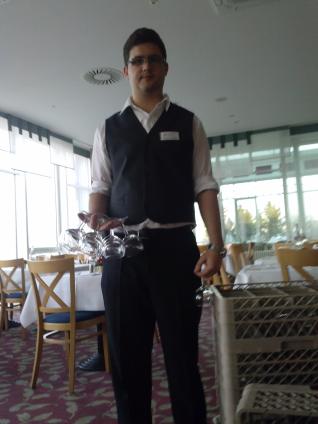 30Fuente: http://www.laopiniondemalaga.es/malaga/2013/12/08/malagueno-atrapado-alemania-trabaja-camarero/637630.html Hoy Pedro termina su trabajo a las 4. ¿Qué va a hacer después?Después va a visitar a unos amigos, que viven en la capital de Agentina, Buenos Aires. Primeramente, Pedro y sus amigos van a cenar en el restaurante “El Vaquero”, porque allí tienen las quesadillas más deliciosas del mundo. Después van a ir al cine para ver una película. Pedro va a buscar a su novia, Carmen, en un bar cerca del cine a las 23.30. Está allí con unas amigas. Mañana es domingo, y Pedro y Carmen van a ir a la playa para relajarse.   Forbind ordene fra teksten i venstre spalte med antonymerne i højre spalteForbind ordene fra teksten i venstre spalte med definitionerne i højre spalteSFPedro trabaja como ilegal en EspañaxPedro es arquitecto y tenía una empresa en EspañaxEn el sorteo participaron 15.000 españolesxPedro empezó trabajando como arquitecto en EEUUxLa mayoría de los sin papeles vienen de EuropaxEn EEUU muchas personas viven en la clandestinidadxMuchos jóvenes españoles buscan el sueño americanoxPedro trabajaba paseando perros en Españax                                                                                                                                                            Svar                                                                                                                                                            Svar                                                                                                                                                            Svar                                                                                                                                                            Svar                                                                                                                                                            Svar                                                                                                                                                            Svar1En la lotería los inmigrantes ilegalesAviene de Latinoamérica1C2La gente sin papeles no tiene permiso de trabajoBPedro trabajaba como camarero2F3La gente joven como Pedro busca el sueño americanoCpueden obtener una tarjeta verde3D4Un gran número de los inmigrantes ilegales en EEUUDporque no ven un futuro en España4A5Aunque tiene una formación como arquitectoEpero desafortunadamente sólo 500 inmigrantes ganaron la tarjeta verde5B6El año pasado participaron 15.000 españoles en el sorteoFpor eso sólo puede trabajar ilegalmente6ESpørgsmålSvar1A50012¿Por qué hay 15 milliones de personas que viven en la clandestinidad?BA causa de la crisis económica2F3¿Hace cuántos años Pedro se mudó a Nueva York?CSon turistas latinoamericanos3D4DHace dos años45¿Cuántos españoles obtuvieron la tarjeta verde?E15 millones5A6¿Por qué Pedro cerró su negocio?FPorque no tienen papeles6B7¿Cuándo se han ido de España 40.652 personas?G15.0007H8¿Cuántos españoles entraron en el sorteo?HEn los primeros seis meses de este año8G9ISe enfermó9Ord fra tekstenOrd fra tekstenAntonymAntonymSvarSvar1primeroAcon1F2anteriorBmuerte2H3españolCpocos3I4ilegalDviejo4J5cerrarEminoría5G6jovenFúltimo6D7vidaGabrir7B8mayoríaHposterior8E9muchosIextranjero9C10sinJlegal10AOrd fra tekstenOrd fra tekstenDefinitionerDefinitionerSvarSvar1irse de aventuraAlugar con muchas calles, coches y casas1G2arquitectoBcompañía2C3sin papelesCuna persona que proyecta casas3H4mudarseDsituación ilegal y secreta4F5clandestinidadEproyecto, ilusión5D6empresaFcambiar de casa6B7sueñoGmarchar a otro país sin plan7E8jovenHpersona que no tiene documentos y trabaja ilegalmente en otro país8I9verdeIpersona que no tiene muchos años9J10ciudadJel color de las plantas10A